ARTS VISUELS - DU 25 MARS AU 23 MAI 2022Christian leduc
Siècle
Le Musée d’art de Rouyn-Noranda est fier de vous présenter l’exposition Siècle du photographe Christian Leduc.Natif de La Sarre en Abitibi, il entreprend ses études de technique en photographie au Cégep du Vieux Montréal, par la suite il déménage à Rouyn-Noranda, où il fera de la photographie son métier et sa passion. Depuis 15 ans, Christian Leduc se distingue dans le domaine de la photographie. Trois autres de ses projets de photographie seront aussi présentés le 25 mars, dont Vu d’eau, Le nombril du monde et Identité. Un de ses projets durant le confinement à été de prendre en photo des familles, des personnes seules et des grands-parents, à travers leur fenêtre pour montrer qu’ils sont bel et bien confinés chez eux. La démarche de Christian se base sur la série et le jeu pour créer un riche portrait social et contemporain. L’exposition Siècle met en lumière une série de photographies que Christian Leduc a prises de chacune d’une centaine de personnes d’origine rouynorandienne. Cent un portraits de personnes différentes, nées chaque année du siècle, entre 1918 et 2018, constituent cette série originale. Du mardi au dimanche de 11 h à 17 h au Musée d’art de Rouyn-Noranda.
Port du masque obligatoire  Inauguration : vendredi 25 mars à 20 h, DJ, danse et buffet de minuit.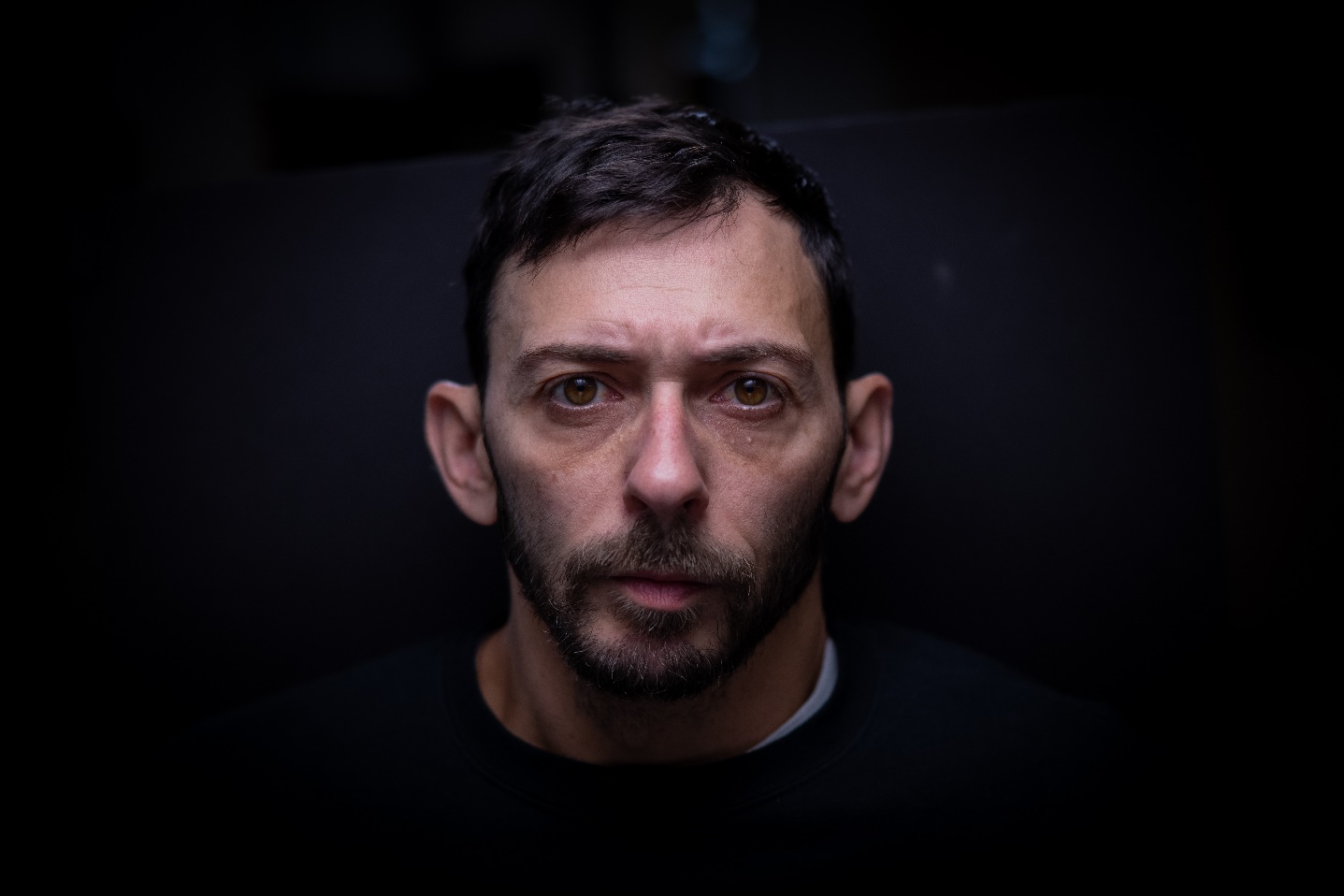 